Химический ожог кожи, ожоги глазВ каких случаях возможен химический ожог глаз?Глаза - не только самый важный орган чувств человека, но и очень чувствительный орган. Химические ожоги глаз встречаются сравнительно часто. При работе с различными химическими веществами, например, очистителями, красителями, щелочами, гашеной известью, аккумуляторной кислотой и другими веществами, способными вызвать ожог, человек должен быть крайне осторожным. При смешивании химические вещества или их смеси, способные вызвать химические ожоги, нередко вступают во взаимодействие со средой, начиная брызгать во все стороны или пениться. Поэтому для предохранения глаз от химических ожогов все манипуляции с едкими жидкостями производят с помощью устройств, исключающих их расплескивание. Следует пользоваться и индивидуальными средствами защиты, например, очками, масками. При отсутствии защитных средств возможно попадание химических веществ в глаза. Если эти вещества быстро не удалить, то они повредят роговицу глаза и даже более глубокие слои тканей. Это может стать причиной нарушения зрения, а в худшем случае - слепоты. Оказание первой помощи при химическом ожоге глазПри внезапном попадании в глаз инородного тела человек обычно сильно зажмуривается; это защитный механизм, который, прежде всего, должен подавить боль, вызванную инородным телом, при этом стимулируется и функция слезных желез для вымывания инородного тела. Однако этот защитный механизм срабатывает только в том случае, если инородное тело твердое, например, кристалл, песчинка или насекомое. Химические же вещества, вызывающие ожог, чаше всего жидкие и так быстро поражают ткани глаза, что для их удаления только слез недостаточно. Поэтому человек, оказывающий первую помощь, должен сразу же начать промывать пораженный глаз водой. Это делается следующим образом: 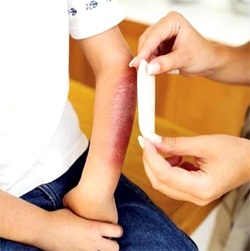 Раздвиньте веки глаз кончиками пальцев рук (иначе глаза пациента вновь закроются). Промойте глаз теплой водой (по возможности). Лейте воду с высоты не более 10 см во избежание давления на роговицу глаза. Вода должна стекать от носа по направлению к виску во избежание попадания в здоровый глаз, нос или рот. Пострадавший должен двигать глазами (влево, вправо, вверх, вниз). Промывайте глаз до прибытия врача, но не менее 20 минут. При удалении из глаз твердых частичек химических веществ необходимо каждый раз брать новый тампон или чистый уголок носового платка. Успокойте пациента. Постоянно проверяйте дыхание и пульс пострадавшего. При необходимости наложите на глаз повязку. Вызовите врача скорую помощь, доставьте пострадавшего в ближайшую больницу к окулисту. Химический ожог кожиКожа - наружный покров человека, наиболее часто подвергающийся химическим ожогам. Химические вещества, вызывающие ожог, особенно часто попадают на кисти и руки. При этом возможно повреждение кожи и ее более глубоких слоев. Нередко большие участки кожи оказываются пораженными ожогом. Чем продолжительнее воздействие химических веществ, тем сильнее будут поражения кожи и сложнее их дальнейшее лечение. Первая помощь при химическом ожоге кожиВ случае химического ожога кожи оказывающий помощь должен действовать быстро: Прежде всего, сразу же снимите или сорвите одежду, пропитавшуюся химическими веществами. Пораженный участок кожи поливайте теплой водой с близкого расстояния. При отсутствии воды химическое вещество удалите при помощи тампонов, каждый раз их меняя. На пораженный участок кожи наложите стерильную салфетку. Постоянно проверяйте дыхание и пульс пострадавшего. При шоке примите противошоковые меры. Вызовите скорую медицинскую помощь. При ожоге химическими веществами (как и во всех случаях) спасатель должен соблюдать меры безопасности. Человек, оказывающий первую помощь, не должен прикасаться к химическим веществам, вызвавшим ожог. Рекомендуется пользоваться защитными перчатками. Для смывания химических веществ, вызвавших ожог, при отсутствии воды можно использовать некоторые напитки, напр., минеральную воду, лимонад или молоко. 